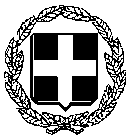     ΕΛΛΗΝΙΚΗ  ΔΗΜΟΚΡΑΤΙΑ       3η Υ.ΠΕ.(ΜΑΚΕΔΟΝΙΑΣ)                                                   Κοζάνη : 08-03-2013 ΓΕΝΙΚΟ ΝΟΣΟΚΟΜΕΙΟ ΚΟΖΑΝΗΣ                                    Πρωτ : 1919                 «ΜΑΜΑΤΣΕΙΟ»  Επιτροπή Νοσοκομειακών              Λοιμώξεων                                      Ταχ.Δ/νση:  K Μαματσίου 1                                    ΠΡΟΣ : Δ/ΘΜΙΑ Δ/ΝΣΗ   ΚΟΖΑΝΗΣ                                                         Τηλ:     2461067655                                               υπόψιν  κ.  ΚουρούΠληροφορίες : Aικ.Mπερντένη                       Θέμα: « Σχετικά με την επανάληψη της ενημερωτικής παράστασης για το AIDS ».                Θα θέλαμε να σας ενημερώσουμε πως η ενημερωτική παράσταση για το AIDS  που πραγματοποιήθηκε από το Γενικό Νοσοκομείο Κοζάνης «Μαμάτσειο - Μποδοσάκειο»  τον Δεκέμβρη του 2012 ,είναι  δυνατόν θα επαναληφθεί  στις  8 Απριλίου 2013  για τους μαθητές της Πτολεμαΐδας και 15 και 16 Απριλίου 2013 για μαθητές της Κοζάνης.               Η ΠΡΟΕΔΡΟΣ                                                     Η ΓΡΑΜΜΑΤΕΑΣΦ.ΠΑΣΤΟΡΕ                                                     ΑΙΚ.ΜΠΕΡΝΤΕΝΗ